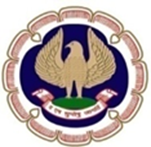 Bengaluru Branch of SIRC ofThe Institute of Chartered Accountants of IndiaFour Day’s Workshop on Addressing Notices / Audits / Scrutiny / Other Litigation matter under GST Lawfrom Wednesday to Saturday, 25th May to 28th May 2022Physical Venue : S. Narayanan Auditorium, Vasanthnagar Branch, Bengaluru        Time : 5.00 pm to 8.15 pm            Programme Structure     CPE : 12 hrs. / 3 hrs Per Day CA. Srinivasa T                        	              	CA. Pramod R HegdeChairman			             	         		 SecretaryBengaluru Branch of SIRC of ICAI 			 Bengaluru Branch of SIRC of ICAIDELEGATE FEE : Members : Rs. 2,000/- Plus GST Non Members : Rs.4,000/- Plus GSTOnline Registration: www.bangaloreicai.orgMode of payment: Cash /Cheque/DD in favour of“Bangalore Branch of SIRC of ICAI”, payable at BengaluruFor Registration, click www.bangaloreicai.org Tel : 080 43944868/876, 96069 13003TimeTimeTopicsSession Chairman &SpeakersDay 1 Wednesday, 25th May 2022Day 1 Wednesday, 25th May 2022Day 1 Wednesday, 25th May 2022Day 1 Wednesday, 25th May 20224.00 pm to 4.30 pmRegistration & NetworkingRegistration & NetworkingRegistration & Networking4.30 pm to 5.00 pmInauguration by the Chief GuestInauguration by the Chief GuestInauguration by the Chief Guest5.00 pm to 6.30 pmScrutiny of returns (s.61; rule 99):Scrutiny points in monthly-quarterly returnsScrutiny points in annual returnsInitiating proceedings, manner of raising ‘discrepancies’ and ‘explanation’ of taxpayersInternal reporting for inspection, audit or show cause notice based on explanation of taxpayersProcedures not allowed in GST such as calling for books of accounts, spot recovery, calling for appearance of taxpayer, etc.Overview of forms and formats prescribedScrutiny of returns (s.61; rule 99):Scrutiny points in monthly-quarterly returnsScrutiny points in annual returnsInitiating proceedings, manner of raising ‘discrepancies’ and ‘explanation’ of taxpayersInternal reporting for inspection, audit or show cause notice based on explanation of taxpayersProcedures not allowed in GST such as calling for books of accounts, spot recovery, calling for appearance of taxpayer, etc.Overview of forms and formats prescribedCA. Dayanand . K&CA. Deepak Kumar Jain B6.30 pm to 6.45 pmTea BreakTea BreakCA. Dayanand . K&CA. Deepak Kumar Jain B6.45 pm to 8.15 pmBest judgement assessment of non-filers (s.62; rule 100):Notice to non-filers (GSTR3A) timing, duration and service of noticeProcedure for best-judgement, collection of data and determination of tax liabilityOverview of forms and formats prescribedOverview of circular 129Automatic withdrawal of BJA OrderRemedy against demand in BJA Order (30-day delay)Best judgement assessment of unregistered persons (s.63):Identification of persons liable for best-judgementProcedure for initiating proceedings and principles of natural justice applicableOverview of forms and formats prescribedOption for s.25(8) to save credits via s.18(1)Approach to disputing demand (compare experience in ST notices based on ‘26AS v. ST3’ data)Best judgement assessment of non-filers (s.62; rule 100):Notice to non-filers (GSTR3A) timing, duration and service of noticeProcedure for best-judgement, collection of data and determination of tax liabilityOverview of forms and formats prescribedOverview of circular 129Automatic withdrawal of BJA OrderRemedy against demand in BJA Order (30-day delay)Best judgement assessment of unregistered persons (s.63):Identification of persons liable for best-judgementProcedure for initiating proceedings and principles of natural justice applicableOverview of forms and formats prescribedOption for s.25(8) to save credits via s.18(1)Approach to disputing demand (compare experience in ST notices based on ‘26AS v. ST3’ data)CA. Dayanand . K&CA. Deepak Kumar Jain BDay 2 Thursday, 26th May 2022Day 2 Thursday, 26th May 2022Day 2 Thursday, 26th May 2022Day 2 Thursday, 26th May 20225.00 pm to 6.30 pmTaxpayer interface by authorities (S.67):Section 65 Departmental AuditsAccess to business premises, nature and purpose of authority granted in s.71 and limits to authority Overview of inspection under s.67 and comparative discussion about authority under s.71Overview of forms and formats prescribedIngredients for inspection v. searchPrecondition for inspection and prejudice due to arbitrary authorizationApproach by taxpayer during and after proceedingsApplication under s.67(10)SCN and approach to SCN replyTaxpayer interface by authorities (S.67):Section 65 Departmental AuditsAccess to business premises, nature and purpose of authority granted in s.71 and limits to authority Overview of inspection under s.67 and comparative discussion about authority under s.71Overview of forms and formats prescribedIngredients for inspection v. searchPrecondition for inspection and prejudice due to arbitrary authorizationApproach by taxpayer during and after proceedingsApplication under s.67(10)SCN and approach to SCN replyCA. N.R. Badrinath& CA. Yeshwanth G N6.30 pm to 6.45 pmTea BreakTea BreakCA. N.R. Badrinath& CA. Yeshwanth G N6.45 pm to 8.15 pmSummons in GST (s.70):Proceedings authorizing ‘summons’Review of valid and invalid summonsSummons to ‘wrong’ personRights and duties in summons proceedingsOverview of forms and formats prescribedSummons in GST (s.70):Proceedings authorizing ‘summons’Review of valid and invalid summonsSummons to ‘wrong’ personRights and duties in summons proceedingsOverview of forms and formats prescribedCA. N.R. Badrinath& CA. Yeshwanth G NDay 3 Friday, 27th May 2022Day 3 Friday, 27th May 2022Day 3 Friday, 27th May 2022Day 3 Friday, 27th May 20225.00 pm to 6.30 pmShow cause notices (s.73 and 75):Overview of provision, procedure, forms and formatsIngredients to SCN and burden of proofReply to SCN – approach and common errorsSafeguards in s.75Show cause notices (s.73 and 75):Overview of provision, procedure, forms and formatsIngredients to SCN and burden of proofReply to SCN – approach and common errorsSafeguards in s.75Shri. K.S. Naveen KumarAdvocate& CA. Prateek Marlecha6.30 pm to 6.45 pmTea BreakTea BreakShri. K.S. Naveen KumarAdvocate& CA. Prateek Marlecha6.45 pm to 8.15 pmShow cause notices (s.74 and 76):Overview of provision, procedure, forms and formatsIngredients to SCN and special circumstances Burden of proof of special circumstancesReply to SCN – approach and common errorsSCN under s.76 and under s.76 + 74Show cause notices (s.74 and 76):Overview of provision, procedure, forms and formatsIngredients to SCN and special circumstances Burden of proof of special circumstancesReply to SCN – approach and common errorsSCN under s.76 and under s.76 + 74Shri. K.S. Naveen KumarAdvocate& CA. Prateek MarlechaDay 4 Saturday, 28th May 2022Day 4 Saturday, 28th May 2022Day 4 Saturday, 28th May 2022Day 4 Saturday, 28th May 20225.00 pm to 6.30 pmSMR proceedings in GST (s.108):Issues considered ‘prejudicial to interests of Revenue’Procedure and ‘further inquiry’ by SMRALimitation and bar on SMR proceedingsAPL4 after SMR and appeal to GSTATDepartmental appeal (s.107(2))Comparative study of departmental appeal v. SMRLimitation overcome by initiating SMR proceedingsOpportunity for taxpayer to file MOCOApproach by taxpayer to departmental appealBurden of proof on Revenue and risk of ‘shifting of onus’ onto taxpayerSMR proceedings in GST (s.108):Issues considered ‘prejudicial to interests of Revenue’Procedure and ‘further inquiry’ by SMRALimitation and bar on SMR proceedingsAPL4 after SMR and appeal to GSTATDepartmental appeal (s.107(2))Comparative study of departmental appeal v. SMRLimitation overcome by initiating SMR proceedingsOpportunity for taxpayer to file MOCOApproach by taxpayer to departmental appealBurden of proof on Revenue and risk of ‘shifting of onus’ onto taxpayerCA. T.R. Rajesh Kumar & CA. Hanish S6.30 pm to 6.45 pmTea BreakTea BreakTea Break6.45 pm to 8.15 pmPanel DiscussionModerator : CA. T. R. Rajesh KumarPanelists : CA. Venkataramani. SCA. Madhukar N HiregangeCA. A. Jatin ChristopherPanel DiscussionModerator : CA. T. R. Rajesh KumarPanelists : CA. Venkataramani. SCA. Madhukar N HiregangeCA. A. Jatin Christopher